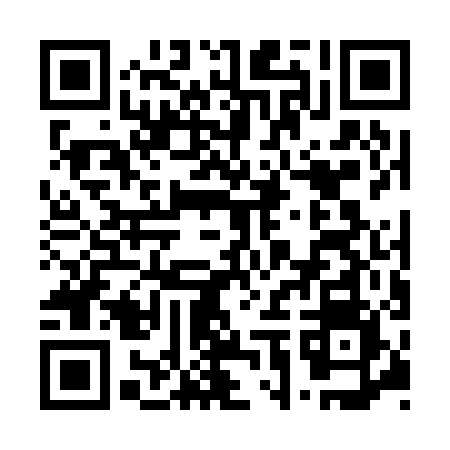 Ramadan times for Tangier, MoroccoMon 11 Mar 2024 - Wed 10 Apr 2024High Latitude Method: NonePrayer Calculation Method: Muslim World LeagueAsar Calculation Method: ShafiPrayer times provided by https://www.salahtimes.comDateDayFajrSuhurSunriseDhuhrAsrIftarMaghribIsha11Mon5:145:146:3912:333:546:286:287:4712Tue5:135:136:3812:333:556:286:287:4813Wed5:115:116:3612:333:556:296:297:4914Thu5:105:106:3512:323:566:306:307:5015Fri5:085:086:3312:323:566:316:317:5116Sat5:075:076:3212:323:566:326:327:5217Sun5:065:066:3112:313:576:336:337:5318Mon5:045:046:2912:313:576:346:347:5419Tue5:025:026:2812:313:576:346:347:5520Wed5:015:016:2612:313:586:356:357:5621Thu4:594:596:2512:303:586:366:367:5722Fri4:584:586:2312:303:586:376:377:5823Sat4:564:566:2212:303:596:386:387:5824Sun4:554:556:2112:293:596:396:397:5925Mon4:534:536:1912:293:596:396:398:0026Tue4:524:526:1812:293:596:406:408:0127Wed4:504:506:1612:284:006:416:418:0228Thu4:494:496:1512:284:006:426:428:0329Fri4:474:476:1312:284:006:436:438:0430Sat4:454:456:1212:284:006:446:448:0531Sun4:444:446:1112:274:016:446:448:061Mon4:424:426:0912:274:016:456:458:072Tue4:414:416:0812:274:016:466:468:083Wed4:394:396:0612:264:016:476:478:094Thu4:374:376:0512:264:026:486:488:105Fri4:364:366:0412:264:026:496:498:116Sat4:344:346:0212:254:026:496:498:127Sun4:334:336:0112:254:026:506:508:138Mon4:314:315:5912:254:026:516:518:149Tue4:294:295:5812:254:026:526:528:1510Wed4:284:285:5712:244:036:536:538:16